1 марта 2021 года в рамках ввода в эксплуатацию ИВПП аэропортового комплекса Зея Амурской области выполнен первый рейс воздушным судном L-410 авиакомпании «СиЛА» (ООО "Сибирская Легкая Авиация»)В ходе реализации Проекта «Реконструкция аэропортового комплекса Зея (Амурская область)» проведена реконструкция ИВПП 1930 м×35 м, РД, перрона, объектов водоснабжения и водоотведения, электроснабжения, объектов ГСМ, строительство здания гаража, КПП, котельной со складом угля и золы, периметрового ограждения аэродрома, систем электросвязи, реконструкция светосигнального оборудования, строительство патрульный автодороги, монтаж периметровой охранной сигнализации и системы видеонаблюдения. Заказчиком реконструкции является Федеральное агентство воздушного транспорта. Заказчик-застройщик ФКП «Аэропорты Дальнего Востока».Перевозки пассажиров самолетами из аэропорта Зея возобновлены после 10-летнего перерыва, что является значимым событием для Амурской области и положительно востребованы населением. Субсидированные областным бюджетом регулярные рейсы планируется выполнять с частотой два раза в неделю по понедельникам и четвергам по социально-значимому маршруту Иркутск – Чита – Тында - Благовещенск – Зея – Благовещенск - Тында.В торжественном мероприятии по вводу в эксплуатацию I этапа реконструкции аэропортового комплекса Зея и выполнению первого регулярного рейса принимали участие: глава Зейского района, мэр города Зея, представители Администрации города, Зейского Совета народных депутатов, жители города Зея и пассажиры рейса авиакомпании «СиЛА».Справочно:Работы реконструкции I этапа завершены. 19 января 2021 года получено Разрешение Росавиации на ввод I этапа реконструкции в эксплуатацию.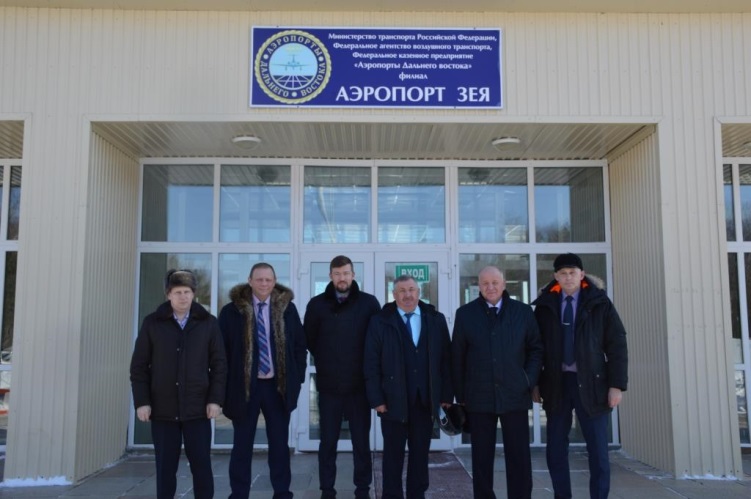 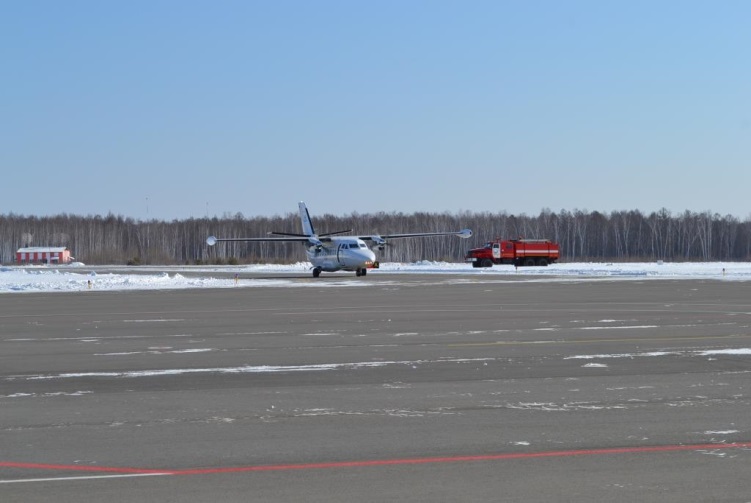 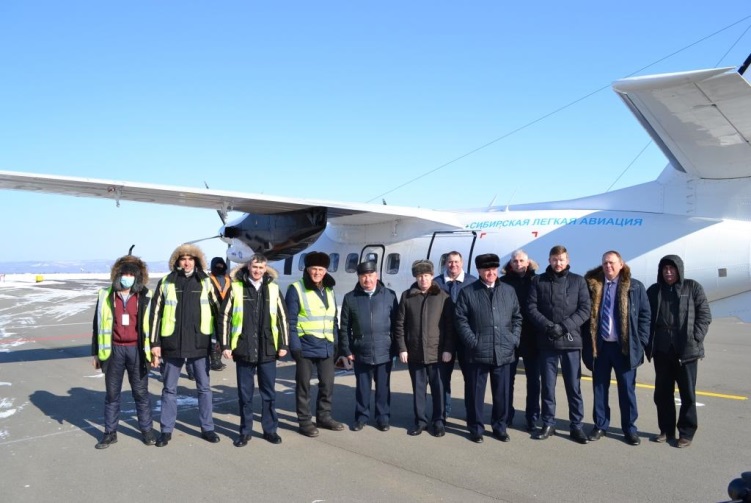 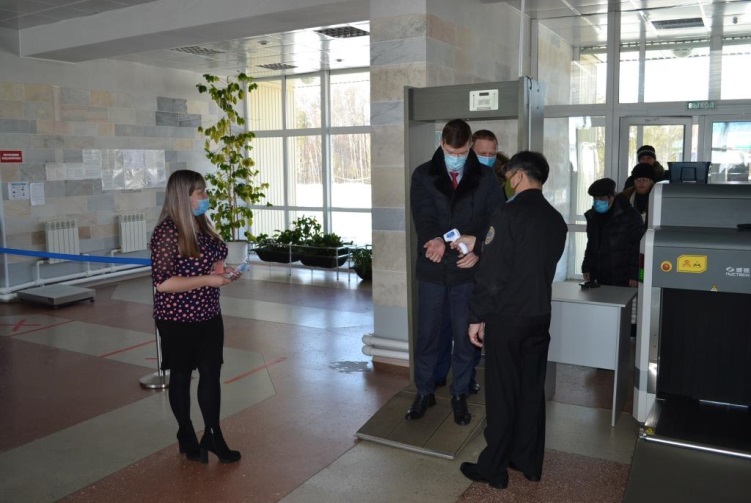 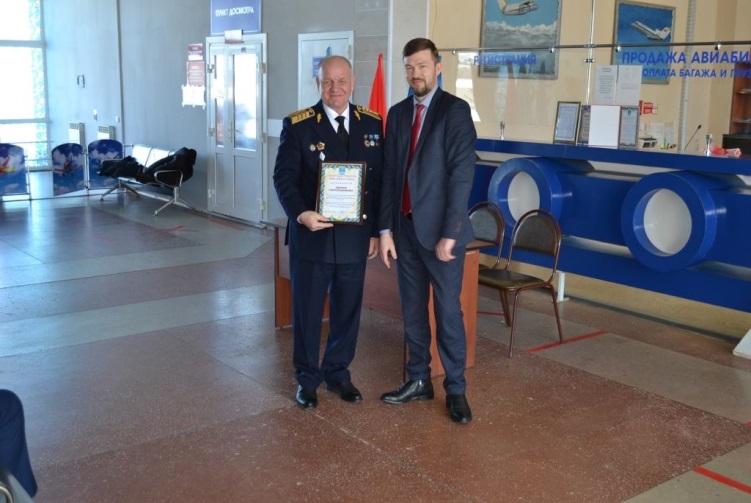 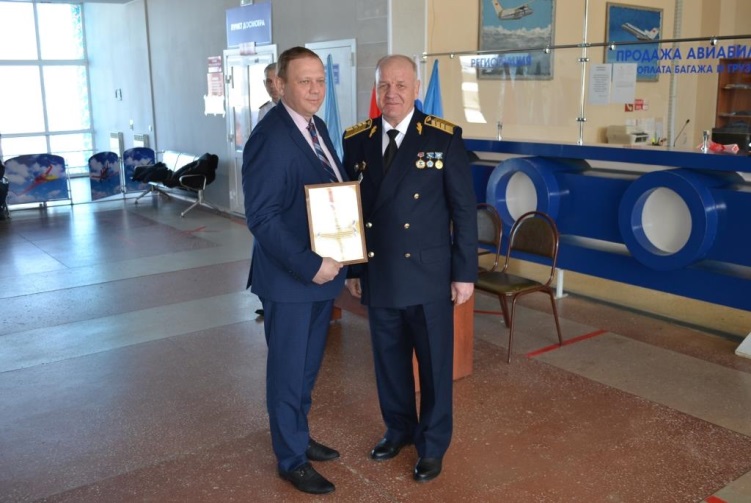 № Наименование работНаименование подрядчикаДата и номер контрактаЦена контракта, руб.1Выполнение строительных, монтажных работ по объектуФГУП «ГВСУ № 7»от 24.08.2015
№ 242/151 714 970 222,02Оказание услуг по осуществлению авторского надзораОАО «ПИИ ВТ   «Ленаэропроект»от 08.12.2017
0522100001217000252   1 728 928,373Оказание услуг по осуществлению строительного контроляОАО «ПИИ ВТ «Дальаэропроект»от 12.11.2015
0522100001215000006   16 922 000,0Итого:Итого:хх1 733 621150,37